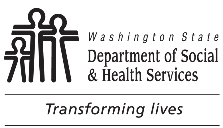 DEVELOPMENTAL DISABILITIES ADMINISTRATION (DDA)COMMUNITY RESIDENTIAL SERVICESResidential Referral TransitionDEVELOPMENTAL DISABILITIES ADMINISTRATION (DDA)COMMUNITY RESIDENTIAL SERVICESResidential Referral TransitionDEVELOPMENTAL DISABILITIES ADMINISTRATION (DDA)COMMUNITY RESIDENTIAL SERVICESResidential Referral TransitionDEVELOPMENTAL DISABILITIES ADMINISTRATION (DDA)COMMUNITY RESIDENTIAL SERVICESResidential Referral TransitionDEVELOPMENTAL DISABILITIES ADMINISTRATION (DDA)COMMUNITY RESIDENTIAL SERVICESResidential Referral TransitionDEVELOPMENTAL DISABILITIES ADMINISTRATION (DDA)COMMUNITY RESIDENTIAL SERVICESResidential Referral TransitionCLIENT’S NAMECLIENT’S NAMECLIENT’S NAMEDEVELOPMENTAL DISABILITIES ADMINISTRATION (DDA)COMMUNITY RESIDENTIAL SERVICESResidential Referral TransitionDEVELOPMENTAL DISABILITIES ADMINISTRATION (DDA)COMMUNITY RESIDENTIAL SERVICESResidential Referral TransitionDEVELOPMENTAL DISABILITIES ADMINISTRATION (DDA)COMMUNITY RESIDENTIAL SERVICESResidential Referral TransitionDEVELOPMENTAL DISABILITIES ADMINISTRATION (DDA)COMMUNITY RESIDENTIAL SERVICESResidential Referral TransitionDEVELOPMENTAL DISABILITIES ADMINISTRATION (DDA)COMMUNITY RESIDENTIAL SERVICESResidential Referral TransitionDEVELOPMENTAL DISABILITIES ADMINISTRATION (DDA)COMMUNITY RESIDENTIAL SERVICESResidential Referral TransitionADSA ID NUMBERADSA ID NUMBERADSA ID NUMBERDEVELOPMENTAL DISABILITIES ADMINISTRATION (DDA)COMMUNITY RESIDENTIAL SERVICESResidential Referral TransitionDEVELOPMENTAL DISABILITIES ADMINISTRATION (DDA)COMMUNITY RESIDENTIAL SERVICESResidential Referral TransitionDEVELOPMENTAL DISABILITIES ADMINISTRATION (DDA)COMMUNITY RESIDENTIAL SERVICESResidential Referral TransitionDEVELOPMENTAL DISABILITIES ADMINISTRATION (DDA)COMMUNITY RESIDENTIAL SERVICESResidential Referral TransitionDEVELOPMENTAL DISABILITIES ADMINISTRATION (DDA)COMMUNITY RESIDENTIAL SERVICESResidential Referral TransitionDEVELOPMENTAL DISABILITIES ADMINISTRATION (DDA)COMMUNITY RESIDENTIAL SERVICESResidential Referral TransitionRECEIVING AGENCYRECEIVING AGENCYRECEIVING AGENCYPrior to starting transition process, the following steps should be completed:Prior to starting transition process, the following steps should be completed:Prior to starting transition process, the following steps should be completed:Prior to starting transition process, the following steps should be completed:Prior to starting transition process, the following steps should be completed:Prior to starting transition process, the following steps should be completed:Prior to starting transition process, the following steps should be completed:Prior to starting transition process, the following steps should be completed:Prior to starting transition process, the following steps should be completed:Prior to starting transition process, the following steps should be completed:TASKTASKTASKTASKCOMPLETEDCOMPLETEDCOMMENTSCOMMENTSCOMMENTSCOMMENTSTASKTASKTASKTASKYESNOCOMMENTSCOMMENTSCOMMENTSCOMMENTSProvider met with client / guardianProvider met with client / guardianProvider met with client / guardianProvider met with client / guardianHousemates met and agreed to live togetherHousemates met and agreed to live togetherHousemates met and agreed to live togetherHousemates met and agreed to live togetherLocation of the home has been established (delays in locating housing should not delay the rest of transition process)Location of the home has been established (delays in locating housing should not delay the rest of transition process)Location of the home has been established (delays in locating housing should not delay the rest of transition process)Location of the home has been established (delays in locating housing should not delay the rest of transition process)Necessary environmental modifications identifiedNecessary environmental modifications identifiedNecessary environmental modifications identifiedNecessary environmental modifications identifiedCRMs for client and housemates have discussed compatibility of clientsCRMs for client and housemates have discussed compatibility of clientsCRMs for client and housemates have discussed compatibility of clientsCRMs for client and housemates have discussed compatibility of clientsRM verified the provider agreed to provide support to the clientRM verified the provider agreed to provide support to the clientRM verified the provider agreed to provide support to the clientRM verified the provider agreed to provide support to the clientCRM verified client / guardian have agreed to receive services from providerCRM verified client / guardian have agreed to receive services from providerCRM verified client / guardian have agreed to receive services from providerCRM verified client / guardian have agreed to receive services from providerLTC notified of tentative move date and eligibility confirmation has been requestedLTC notified of tentative move date and eligibility confirmation has been requestedLTC notified of tentative move date and eligibility confirmation has been requestedLTC notified of tentative move date and eligibility confirmation has been requestedHistory of psychiatric hospitalization / detainment information has been provided if applicableHistory of psychiatric hospitalization / detainment information has been provided if applicableHistory of psychiatric hospitalization / detainment information has been provided if applicableHistory of psychiatric hospitalization / detainment information has been provided if applicableTransition Team Members (determined by need)Transition Team Members (determined by need)Transition Team Members (determined by need)Transition Team Members (determined by need)Transition Team Members (determined by need)Transition Team Members (determined by need)Transition Team Members (determined by need)Transition Team Members (determined by need)Transition Team Members (determined by need)Transition Team Members (determined by need)Receiving CM sets up email communication group (internal and external) of team, which all use to keep informed of transition progress.  Add name and contact information below.  Suggestions:  Hospital Social Worker; SOTP, Attorney, Speech Language Pathologist.  Receiving CM sets up email communication group (internal and external) of team, which all use to keep informed of transition progress.  Add name and contact information below.  Suggestions:  Hospital Social Worker; SOTP, Attorney, Speech Language Pathologist.  Receiving CM sets up email communication group (internal and external) of team, which all use to keep informed of transition progress.  Add name and contact information below.  Suggestions:  Hospital Social Worker; SOTP, Attorney, Speech Language Pathologist.  Receiving CM sets up email communication group (internal and external) of team, which all use to keep informed of transition progress.  Add name and contact information below.  Suggestions:  Hospital Social Worker; SOTP, Attorney, Speech Language Pathologist.  Receiving CM sets up email communication group (internal and external) of team, which all use to keep informed of transition progress.  Add name and contact information below.  Suggestions:  Hospital Social Worker; SOTP, Attorney, Speech Language Pathologist.  Receiving CM sets up email communication group (internal and external) of team, which all use to keep informed of transition progress.  Add name and contact information below.  Suggestions:  Hospital Social Worker; SOTP, Attorney, Speech Language Pathologist.  Receiving CM sets up email communication group (internal and external) of team, which all use to keep informed of transition progress.  Add name and contact information below.  Suggestions:  Hospital Social Worker; SOTP, Attorney, Speech Language Pathologist.  Receiving CM sets up email communication group (internal and external) of team, which all use to keep informed of transition progress.  Add name and contact information below.  Suggestions:  Hospital Social Worker; SOTP, Attorney, Speech Language Pathologist.  Receiving CM sets up email communication group (internal and external) of team, which all use to keep informed of transition progress.  Add name and contact information below.  Suggestions:  Hospital Social Worker; SOTP, Attorney, Speech Language Pathologist.  Receiving CM sets up email communication group (internal and external) of team, which all use to keep informed of transition progress.  Add name and contact information below.  Suggestions:  Hospital Social Worker; SOTP, Attorney, Speech Language Pathologist.  Client:Client:Guardian:Guardian:SL Provider:SL Provider:RM (sending)RM (sending)RM (receiving)RM (receiving)CM (sending)CM (sending)CM (receiving)CM (receiving)Supervisor (sending)Supervisor (sending)Supervisor (receiving)Supervisor (receiving)Clinical Team CMClinical Team CMSOCR (SOLA, SAIF) PMSOCR (SOLA, SAIF) PMRCL CMRCL CMOtherOtherOtherOtherProjected Move Date (adjust as needed):       Projected Move Date (adjust as needed):       Projected Move Date (adjust as needed):       Projected Move Date (adjust as needed):       Projected Move Date (adjust as needed):       Projected Move Date (adjust as needed):       Projected Move Date (adjust as needed):       Projected Move Date (adjust as needed):       Projected Move Date (adjust as needed):       Projected Move Date (adjust as needed):       Before - Move TasksBefore - Move TasksBefore - Move TasksBefore - Move TasksBefore - Move TasksBefore - Move TasksBefore - Move TasksBefore - Move TasksBefore - Move TasksBefore - Move TasksBEFORE - MOVE TASKSBEFORE - MOVE TASKSBEFORE - MOVE TASKSPERSON RESPONSIBLE FOR TASK AND STATUS UPDATEPERSON RESPONSIBLE FOR TASK AND STATUS UPDATEPERSON RESPONSIBLE FOR TASK AND STATUS UPDATEPERSON RESPONSIBLE FOR TASK AND STATUS UPDATEPERSON RESPONSIBLE FOR TASK AND STATUS UPDATEPROJECTED DATE OR N/ACOMPLETE DATE OR N/AMeeting Facilitator:
Sending CMMeeting Facilitator:
Sending CMMeeting Facilitator:
Sending CMFor each task, identify the responsible party who is responsible to identify barriers, timelines for completion, and make the sure tasks are completed.Tasks actions must address person / guardian wishes.For each task, identify the responsible party who is responsible to identify barriers, timelines for completion, and make the sure tasks are completed.Tasks actions must address person / guardian wishes.For each task, identify the responsible party who is responsible to identify barriers, timelines for completion, and make the sure tasks are completed.Tasks actions must address person / guardian wishes.For each task, identify the responsible party who is responsible to identify barriers, timelines for completion, and make the sure tasks are completed.Tasks actions must address person / guardian wishes.For each task, identify the responsible party who is responsible to identify barriers, timelines for completion, and make the sure tasks are completed.Tasks actions must address person / guardian wishes.Current StatusSending entity gathers the information to share:Current StatusSending entity gathers the information to share:Current StatusSending entity gathers the information to share:Gather / Share updated information from referral to currentLead:       Comment:       Gather / Share updated information from referral to currentLead:       Comment:       Gather / Share updated information from referral to currentLead:       Comment:       Gather / Share updated information from referral to currentLead:       Comment:       Gather / Share updated information from referral to currentLead:       Comment:       Current StatusSending entity gathers the information to share:Current StatusSending entity gathers the information to share:Current StatusSending entity gathers the information to share:Gather / Share information and data on incidents such as IRs, aggression, SIB, elopement, etc.Lead:       Comment:       Gather / Share information and data on incidents such as IRs, aggression, SIB, elopement, etc.Lead:       Comment:       Gather / Share information and data on incidents such as IRs, aggression, SIB, elopement, etc.Lead:       Comment:       Gather / Share information and data on incidents such as IRs, aggression, SIB, elopement, etc.Lead:       Comment:       Gather / Share information and data on incidents such as IRs, aggression, SIB, elopement, etc.Lead:       Comment:       Current StatusSending entity gathers the information to share:Current StatusSending entity gathers the information to share:Current StatusSending entity gathers the information to share:Gather / Share current FA / PBSP, CSCPLead:       Comment:       Gather / Share current FA / PBSP, CSCPLead:       Comment:       Gather / Share current FA / PBSP, CSCPLead:       Comment:       Gather / Share current FA / PBSP, CSCPLead:       Comment:       Gather / Share current FA / PBSP, CSCPLead:       Comment:       Current StatusSending entity gathers the information to share:Current StatusSending entity gathers the information to share:Current StatusSending entity gathers the information to share:Gather / Share new updates between each meeting with data if possible.  Any new challenging behaviors or medical changes?Lead:       Comment:       Gather / Share new updates between each meeting with data if possible.  Any new challenging behaviors or medical changes?Lead:       Comment:       Gather / Share new updates between each meeting with data if possible.  Any new challenging behaviors or medical changes?Lead:       Comment:       Gather / Share new updates between each meeting with data if possible.  Any new challenging behaviors or medical changes?Lead:       Comment:       Gather / Share new updates between each meeting with data if possible.  Any new challenging behaviors or medical changes?Lead:       Comment:       Home StatusNew agency works with CM/RMHome StatusNew agency works with CM/RMHome StatusNew agency works with CM/RMHome identified, lease in placeLead:       Comment:       Home identified, lease in placeLead:       Comment:       Home identified, lease in placeLead:       Comment:       Home identified, lease in placeLead:       Comment:       Home identified, lease in placeLead:       Comment:       Home StatusNew agency works with CM/RMHome StatusNew agency works with CM/RMHome StatusNew agency works with CM/RMPerson visited home or shown picturesLead:       Comment:       Person visited home or shown picturesLead:       Comment:       Person visited home or shown picturesLead:       Comment:       Person visited home or shown picturesLead:       Comment:       Person visited home or shown picturesLead:       Comment:       Home StatusNew agency works with CM/RMHome StatusNew agency works with CM/RMHome StatusNew agency works with CM/RMIdentified environmental issues and status on modificationsLead:       Comment:       Identified environmental issues and status on modificationsLead:       Comment:       Identified environmental issues and status on modificationsLead:       Comment:       Identified environmental issues and status on modificationsLead:       Comment:       Identified environmental issues and status on modificationsLead:       Comment:       Home StatusNew agency works with CM/RMHome StatusNew agency works with CM/RMHome StatusNew agency works with CM/RMFor CPP follow Policy 15.04 for site approval (Mixed Household Request)Lead:       Comment:       For CPP follow Policy 15.04 for site approval (Mixed Household Request)Lead:       Comment:       For CPP follow Policy 15.04 for site approval (Mixed Household Request)Lead:       Comment:       For CPP follow Policy 15.04 for site approval (Mixed Household Request)Lead:       Comment:       For CPP follow Policy 15.04 for site approval (Mixed Household Request)Lead:       Comment:       Transition HoursNew agency works with RMTransition HoursNew agency works with RMTransition HoursNew agency works with RMTransition hours requested and approvedLead:       Comment:       Transition hours requested and approvedLead:       Comment:       Transition hours requested and approvedLead:       Comment:       Transition hours requested and approvedLead:       Comment:       Transition hours requested and approvedLead:       Comment:       Community Supports Confirmed – Historical Information Transferred (DSHS form, 10-635)Community Supports Confirmed – Historical Information Transferred (DSHS form, 10-635)Community Supports Confirmed – Historical Information Transferred (DSHS form, 10-635)PCP confirmed, appointment scheduled as necessaryLead:       Comment:       PCP confirmed, appointment scheduled as necessaryLead:       Comment:       PCP confirmed, appointment scheduled as necessaryLead:       Comment:       PCP confirmed, appointment scheduled as necessaryLead:       Comment:       PCP confirmed, appointment scheduled as necessaryLead:       Comment:       Community Supports Confirmed – Historical Information Transferred (DSHS form, 10-635)Community Supports Confirmed – Historical Information Transferred (DSHS form, 10-635)Community Supports Confirmed – Historical Information Transferred (DSHS form, 10-635)Dentist confirmed, appointment scheduled as necessaryLead:       Comment:       Dentist confirmed, appointment scheduled as necessaryLead:       Comment:       Dentist confirmed, appointment scheduled as necessaryLead:       Comment:       Dentist confirmed, appointment scheduled as necessaryLead:       Comment:       Dentist confirmed, appointment scheduled as necessaryLead:       Comment:       Community Supports Confirmed – Historical Information Transferred (DSHS form, 10-635)Community Supports Confirmed – Historical Information Transferred (DSHS form, 10-635)Community Supports Confirmed – Historical Information Transferred (DSHS form, 10-635)Psychiatric prescriber confirmed, know date of last review (follow up needed)Lead:       Comment:       Psychiatric prescriber confirmed, know date of last review (follow up needed)Lead:       Comment:       Psychiatric prescriber confirmed, know date of last review (follow up needed)Lead:       Comment:       Psychiatric prescriber confirmed, know date of last review (follow up needed)Lead:       Comment:       Psychiatric prescriber confirmed, know date of last review (follow up needed)Lead:       Comment:       Community Supports Confirmed – Historical Information Transferred (DSHS form, 10-635)Community Supports Confirmed – Historical Information Transferred (DSHS form, 10-635)Community Supports Confirmed – Historical Information Transferred (DSHS form, 10-635)Other specialists needed, OT, PT, SOTP, etc.Lead:       Comment:       Other specialists needed, OT, PT, SOTP, etc.Lead:       Comment:       Other specialists needed, OT, PT, SOTP, etc.Lead:       Comment:       Other specialists needed, OT, PT, SOTP, etc.Lead:       Comment:       Other specialists needed, OT, PT, SOTP, etc.Lead:       Comment:       Community Supports Confirmed – Historical Information Transferred (DSHS form, 10-635)Community Supports Confirmed – Historical Information Transferred (DSHS form, 10-635)Community Supports Confirmed – Historical Information Transferred (DSHS form, 10-635)Behavioral health enrollmentLead:       Comment:       Behavioral health enrollmentLead:       Comment:       Behavioral health enrollmentLead:       Comment:       Behavioral health enrollmentLead:       Comment:       Behavioral health enrollmentLead:       Comment:       Community Supports Confirmed – Historical Information Transferred (DSHS form, 10-635)Community Supports Confirmed – Historical Information Transferred (DSHS form, 10-635)Community Supports Confirmed – Historical Information Transferred (DSHS form, 10-635)New pharmacy setupLead:       Comment:       New pharmacy setupLead:       Comment:       New pharmacy setupLead:       Comment:       New pharmacy setupLead:       Comment:       New pharmacy setupLead:       Comment:       Community Supports Confirmed – Historical Information Transferred (DSHS form, 10-635)Community Supports Confirmed – Historical Information Transferred (DSHS form, 10-635)Community Supports Confirmed – Historical Information Transferred (DSHS form, 10-635)Current MARs, shared with new provider.  Final MAR provided on day of transfer.Lead:       Comment:       Current MARs, shared with new provider.  Final MAR provided on day of transfer.Lead:       Comment:       Current MARs, shared with new provider.  Final MAR provided on day of transfer.Lead:       Comment:       Current MARs, shared with new provider.  Final MAR provided on day of transfer.Lead:       Comment:       Current MARs, shared with new provider.  Final MAR provided on day of transfer.Lead:       Comment:       Community Supports Confirmed – Historical Information Transferred (DSHS form, 10-635)Community Supports Confirmed – Historical Information Transferred (DSHS form, 10-635)Community Supports Confirmed – Historical Information Transferred (DSHS form, 10-635)Prescription or medication supply going with person (number of days)Lead:       Comment:       Prescription or medication supply going with person (number of days)Lead:       Comment:       Prescription or medication supply going with person (number of days)Lead:       Comment:       Prescription or medication supply going with person (number of days)Lead:       Comment:       Prescription or medication supply going with person (number of days)Lead:       Comment:       Community Supports Confirmed – Historical Information Transferred (DSHS form, 10-635)Community Supports Confirmed – Historical Information Transferred (DSHS form, 10-635)Community Supports Confirmed – Historical Information Transferred (DSHS form, 10-635)Gather / Share information on any previously scheduled appointmentsLead:       Comment:       Gather / Share information on any previously scheduled appointmentsLead:       Comment:       Gather / Share information on any previously scheduled appointmentsLead:       Comment:       Gather / Share information on any previously scheduled appointmentsLead:       Comment:       Gather / Share information on any previously scheduled appointmentsLead:       Comment:       Community Supports Confirmed – Historical Information Transferred (DSHS form, 10-635)Community Supports Confirmed – Historical Information Transferred (DSHS form, 10-635)Community Supports Confirmed – Historical Information Transferred (DSHS form, 10-635)Gather / Share information on how meds are given (oral, injections, topical)Lead:       Comment:       Gather / Share information on how meds are given (oral, injections, topical)Lead:       Comment:       Gather / Share information on how meds are given (oral, injections, topical)Lead:       Comment:       Gather / Share information on how meds are given (oral, injections, topical)Lead:       Comment:       Gather / Share information on how meds are given (oral, injections, topical)Lead:       Comment:       Community Supports Confirmed – Historical Information Transferred (DSHS form, 10-635)Community Supports Confirmed – Historical Information Transferred (DSHS form, 10-635)Community Supports Confirmed – Historical Information Transferred (DSHS form, 10-635)Nurse Delegation in placeLead:       Comment:       Nurse Delegation in placeLead:       Comment:       Nurse Delegation in placeLead:       Comment:       Nurse Delegation in placeLead:       Comment:       Nurse Delegation in placeLead:       Comment:       Community Supports Confirmed – Historical Information Transferred (DSHS form, 10-635)Community Supports Confirmed – Historical Information Transferred (DSHS form, 10-635)Community Supports Confirmed – Historical Information Transferred (DSHS form, 10-635)Gather / Share historical medical information and assessmentsLead:       Comment:       Gather / Share historical medical information and assessmentsLead:       Comment:       Gather / Share historical medical information and assessmentsLead:       Comment:       Gather / Share historical medical information and assessmentsLead:       Comment:       Gather / Share historical medical information and assessmentsLead:       Comment:       Community Supports Confirmed – Historical Information Transferred (DSHS form, 10-635)Community Supports Confirmed – Historical Information Transferred (DSHS form, 10-635)Community Supports Confirmed – Historical Information Transferred (DSHS form, 10-635)OtherLead:       Comment:       OtherLead:       Comment:       OtherLead:       Comment:       OtherLead:       Comment:       OtherLead:       Comment:       Nutrition / DietaryNew agency and CMNutrition / DietaryNew agency and CMNutrition / DietaryNew agency and CMSpecial diet, alternate nutrition deliveryLead:       Comment:       Special diet, alternate nutrition deliveryLead:       Comment:       Special diet, alternate nutrition deliveryLead:       Comment:       Special diet, alternate nutrition deliveryLead:       Comment:       Special diet, alternate nutrition deliveryLead:       Comment:       Nutrition / DietaryNew agency and CMNutrition / DietaryNew agency and CMNutrition / DietaryNew agency and CMRestrictions and ETPs are in placeLead:       Comment:       Restrictions and ETPs are in placeLead:       Comment:       Restrictions and ETPs are in placeLead:       Comment:       Restrictions and ETPs are in placeLead:       Comment:       Restrictions and ETPs are in placeLead:       Comment:       VocationalNew agency and CMVocationalNew agency and CMVocationalNew agency and CMVocational services confirmedLead:       Comment:       Vocational services confirmedLead:       Comment:       Vocational services confirmedLead:       Comment:       Vocational services confirmedLead:       Comment:       Vocational services confirmedLead:       Comment:       School IdentifiedNew agency and CMSchool IdentifiedNew agency and CMSchool IdentifiedNew agency and CMConfirm School enrollment and transportation planLead:       Comment:       Confirm School enrollment and transportation planLead:       Comment:       Confirm School enrollment and transportation planLead:       Comment:       Confirm School enrollment and transportation planLead:       Comment:       Confirm School enrollment and transportation planLead:       Comment:       Special EquipmentNew agency and CM, work with waiver coordinator or RM depending on funding sourceSpecial EquipmentNew agency and CM, work with waiver coordinator or RM depending on funding sourceSpecial EquipmentNew agency and CM, work with waiver coordinator or RM depending on funding sourceIdentify assessed needs and equipmentLead:       Comment:       Identify assessed needs and equipmentLead:       Comment:       Identify assessed needs and equipmentLead:       Comment:       Identify assessed needs and equipmentLead:       Comment:       Identify assessed needs and equipmentLead:       Comment:       Special EquipmentNew agency and CM, work with waiver coordinator or RM depending on funding sourceSpecial EquipmentNew agency and CM, work with waiver coordinator or RM depending on funding sourceSpecial EquipmentNew agency and CM, work with waiver coordinator or RM depending on funding sourceRequest submittedRequest submittedRequest submittedRequest submittedRequest submittedSpecial EquipmentNew agency and CM, work with waiver coordinator or RM depending on funding sourceSpecial EquipmentNew agency and CM, work with waiver coordinator or RM depending on funding sourceSpecial EquipmentNew agency and CM, work with waiver coordinator or RM depending on funding sourceConfirm On SiteConfirm On SiteConfirm On SiteConfirm On SiteConfirm On SiteCARE AssessmentNew agency and CMCARE AssessmentNew agency and CMCARE AssessmentNew agency and CMPCSP updated and includes SL service, signed copies to providersLead:       Comment:       PCSP updated and includes SL service, signed copies to providersLead:       Comment:       PCSP updated and includes SL service, signed copies to providersLead:       Comment:       PCSP updated and includes SL service, signed copies to providersLead:       Comment:       PCSP updated and includes SL service, signed copies to providersLead:       Comment:       CARE AssessmentNew agency and CMCARE AssessmentNew agency and CMCARE AssessmentNew agency and CMVerify location code is accurate in PCSPVerify location code is accurate in PCSPVerify location code is accurate in PCSPVerify location code is accurate in PCSPVerify location code is accurate in PCSPCARE AssessmentNew agency and CMCARE AssessmentNew agency and CMCARE AssessmentNew agency and CMAgency has signed copy of PCSPAgency has signed copy of PCSPAgency has signed copy of PCSPAgency has signed copy of PCSPAgency has signed copy of PCSPCARE AssessmentNew agency and CMCARE AssessmentNew agency and CMCARE AssessmentNew agency and CMPan currentPan currentPan currentPan currentPan currentCARE AssessmentNew agency and CMCARE AssessmentNew agency and CMCARE AssessmentNew agency and CMEnd old RAC and authorization and create RAC for new servicesEnd old RAC and authorization and create RAC for new servicesEnd old RAC and authorization and create RAC for new servicesEnd old RAC and authorization and create RAC for new servicesEnd old RAC and authorization and create RAC for new servicesRate AssessmentNew agency and RMRate AssessmentNew agency and RMRate AssessmentNew agency and RMRate Assessment completed / Rate approvedLead:       Comment:       Rate Assessment completed / Rate approvedLead:       Comment:       Rate Assessment completed / Rate approvedLead:       Comment:       Rate Assessment completed / Rate approvedLead:       Comment:       Rate Assessment completed / Rate approvedLead:       Comment:       Rate AssessmentNew agency and RMRate AssessmentNew agency and RMRate AssessmentNew agency and RMExhibit sent to new provider for signatureExhibit sent to new provider for signatureExhibit sent to new provider for signatureExhibit sent to new provider for signatureExhibit sent to new provider for signatureStart-Up FundingNew agency and RMNote:  If Start-Up is needed, the list must be approved before purchases are madeStart-Up FundingNew agency and RMNote:  If Start-Up is needed, the list must be approved before purchases are madeStart-Up FundingNew agency and RMNote:  If Start-Up is needed, the list must be approved before purchases are madeIndividual assessed for needed start-up funds, request submitted by agencyLead:       Comment:       Individual assessed for needed start-up funds, request submitted by agencyLead:       Comment:       Individual assessed for needed start-up funds, request submitted by agencyLead:       Comment:       Individual assessed for needed start-up funds, request submitted by agencyLead:       Comment:       Individual assessed for needed start-up funds, request submitted by agencyLead:       Comment:       Start-Up FundingNew agency and RMNote:  If Start-Up is needed, the list must be approved before purchases are madeStart-Up FundingNew agency and RMNote:  If Start-Up is needed, the list must be approved before purchases are madeStart-Up FundingNew agency and RMNote:  If Start-Up is needed, the list must be approved before purchases are madeConfirmed approval with up to amountLead:       Comment:       Confirmed approval with up to amountLead:       Comment:       Confirmed approval with up to amountLead:       Comment:       Confirmed approval with up to amountLead:       Comment:       Confirmed approval with up to amountLead:       Comment:       FinancialNew agency and CMNote:  Ensure guardian is involved and understands their funds must be paid after the individual’s needs are met.FinancialNew agency and CMNote:  Ensure guardian is involved and understands their funds must be paid after the individual’s needs are met.FinancialNew agency and CMNote:  Ensure guardian is involved and understands their funds must be paid after the individual’s needs are met.Verify SSI and other unearned income in placeLead:       Comment:       Verify SSI and other unearned income in placeLead:       Comment:       Verify SSI and other unearned income in placeLead:       Comment:       Verify SSI and other unearned income in placeLead:       Comment:       Verify SSI and other unearned income in placeLead:       Comment:       FinancialNew agency and CMNote:  Ensure guardian is involved and understands their funds must be paid after the individual’s needs are met.FinancialNew agency and CMNote:  Ensure guardian is involved and understands their funds must be paid after the individual’s needs are met.FinancialNew agency and CMNote:  Ensure guardian is involved and understands their funds must be paid after the individual’s needs are met.Establish payee, determine transition processLead:       Comment:       Establish payee, determine transition processLead:       Comment:       Establish payee, determine transition processLead:       Comment:       Establish payee, determine transition processLead:       Comment:       Establish payee, determine transition processLead:       Comment:       FinancialNew agency and CMNote:  Ensure guardian is involved and understands their funds must be paid after the individual’s needs are met.FinancialNew agency and CMNote:  Ensure guardian is involved and understands their funds must be paid after the individual’s needs are met.FinancialNew agency and CMNote:  Ensure guardian is involved and understands their funds must be paid after the individual’s needs are met.Gather / Share financial data, IFP, bank account balances, trust funds, verify  they reconcile by current provider and confirmed by newLead:       Comment:       Gather / Share financial data, IFP, bank account balances, trust funds, verify  they reconcile by current provider and confirmed by newLead:       Comment:       Gather / Share financial data, IFP, bank account balances, trust funds, verify  they reconcile by current provider and confirmed by newLead:       Comment:       Gather / Share financial data, IFP, bank account balances, trust funds, verify  they reconcile by current provider and confirmed by newLead:       Comment:       Gather / Share financial data, IFP, bank account balances, trust funds, verify  they reconcile by current provider and confirmed by newLead:       Comment:       FinancialNew agency and CMNote:  Ensure guardian is involved and understands their funds must be paid after the individual’s needs are met.FinancialNew agency and CMNote:  Ensure guardian is involved and understands their funds must be paid after the individual’s needs are met.FinancialNew agency and CMNote:  Ensure guardian is involved and understands their funds must be paid after the individual’s needs are met.Gather / Share personal records such as birth certificate, ID, guardianship documentation, SS cardLead:       Comment:       Gather / Share personal records such as birth certificate, ID, guardianship documentation, SS cardLead:       Comment:       Gather / Share personal records such as birth certificate, ID, guardianship documentation, SS cardLead:       Comment:       Gather / Share personal records such as birth certificate, ID, guardianship documentation, SS cardLead:       Comment:       Gather / Share personal records such as birth certificate, ID, guardianship documentation, SS cardLead:       Comment:       FinancialNew agency and CMNote:  Ensure guardian is involved and understands their funds must be paid after the individual’s needs are met.FinancialNew agency and CMNote:  Ensure guardian is involved and understands their funds must be paid after the individual’s needs are met.FinancialNew agency and CMNote:  Ensure guardian is involved and understands their funds must be paid after the individual’s needs are met.Gather / Share personal property records and verification of actual property; confirmation by new providerLead:       Comment:       Gather / Share personal property records and verification of actual property; confirmation by new providerLead:       Comment:       Gather / Share personal property records and verification of actual property; confirmation by new providerLead:       Comment:       Gather / Share personal property records and verification of actual property; confirmation by new providerLead:       Comment:       Gather / Share personal property records and verification of actual property; confirmation by new providerLead:       Comment:       Support PlansNew agency and CMSupport PlansNew agency and CMSupport PlansNew agency and CMConsultation meeting between new and current support teams, what works, what does notLead:       Comment:       Consultation meeting between new and current support teams, what works, what does notLead:       Comment:       Consultation meeting between new and current support teams, what works, what does notLead:       Comment:       Consultation meeting between new and current support teams, what works, what does notLead:       Comment:       Consultation meeting between new and current support teams, what works, what does notLead:       Comment:       Support PlansNew agency and CMSupport PlansNew agency and CMSupport PlansNew agency and CMNew provider has draft FA / PBSP plan in placeLead:       Comment:       New provider has draft FA / PBSP plan in placeLead:       Comment:       New provider has draft FA / PBSP plan in placeLead:       Comment:       New provider has draft FA / PBSP plan in placeLead:       Comment:       New provider has draft FA / PBSP plan in placeLead:       Comment:       Support PlansNew agency and CMSupport PlansNew agency and CMSupport PlansNew agency and CMNew agency has plan in place on how to support person with IISP type functions while draft is being developedLead:       Comment:       New agency has plan in place on how to support person with IISP type functions while draft is being developedLead:       Comment:       New agency has plan in place on how to support person with IISP type functions while draft is being developedLead:       Comment:       New agency has plan in place on how to support person with IISP type functions while draft is being developedLead:       Comment:       New agency has plan in place on how to support person with IISP type functions while draft is being developedLead:       Comment:       Support PlansNew agency and CMSupport PlansNew agency and CMSupport PlansNew agency and CMCross System Crisis plan if neededLead:       Comment:       Cross System Crisis plan if neededLead:       Comment:       Cross System Crisis plan if neededLead:       Comment:       Cross System Crisis plan if neededLead:       Comment:       Cross System Crisis plan if neededLead:       Comment:       Support PlansNew agency and CMSupport PlansNew agency and CMSupport PlansNew agency and CMStaff are trained on how to meet person’s support needs utilizing their plansLead:       Comment:       Staff are trained on how to meet person’s support needs utilizing their plansLead:       Comment:       Staff are trained on how to meet person’s support needs utilizing their plansLead:       Comment:       Staff are trained on how to meet person’s support needs utilizing their plansLead:       Comment:       Staff are trained on how to meet person’s support needs utilizing their plansLead:       Comment:       Support PlansNew agency and CMSupport PlansNew agency and CMSupport PlansNew agency and CMETPs / restrictive procedures approvedLead:       Comment:       ETPs / restrictive procedures approvedLead:       Comment:       ETPs / restrictive procedures approvedLead:       Comment:       ETPs / restrictive procedures approvedLead:       Comment:       ETPs / restrictive procedures approvedLead:       Comment:       Transition day planNew agency and CMTransition day planNew agency and CMTransition day planNew agency and CMTransportation between current and new supportsLead:       Comment:       Transportation between current and new supportsLead:       Comment:       Transportation between current and new supportsLead:       Comment:       Transportation between current and new supportsLead:       Comment:       Transportation between current and new supportsLead:       Comment:       Transition day planNew agency and CMTransition day planNew agency and CMTransition day planNew agency and CMDetermine property transition agreementLead:       Comment:       Determine property transition agreementLead:       Comment:       Determine property transition agreementLead:       Comment:       Determine property transition agreementLead:       Comment:       Determine property transition agreementLead:       Comment:       Transition day planNew agency and CMTransition day planNew agency and CMTransition day planNew agency and CMMedication and MAR transition planLead:       Comment:       Medication and MAR transition planLead:       Comment:       Medication and MAR transition planLead:       Comment:       Medication and MAR transition planLead:       Comment:       Medication and MAR transition planLead:       Comment:       Transition day planNew agency and CMTransition day planNew agency and CMTransition day planNew agency and CMPlan to ensure person has funds for meals if long transportLead:       Comment:       Plan to ensure person has funds for meals if long transportLead:       Comment:       Plan to ensure person has funds for meals if long transportLead:       Comment:       Plan to ensure person has funds for meals if long transportLead:       Comment:       Plan to ensure person has funds for meals if long transportLead:       Comment:       After Client
Moved - TasksAfter Client
Moved - TasksAfter Client
Moved - TasksPerforms taskPerforms taskPerforms taskPerforms taskPerforms taskPerforms taskPerforms taskDDA TasksCM and RMDDA TasksCM and RMDDA TasksCM and RM	RM confirms transition occurred with the with new agency	RM confirms transition occurred with the with new agency	RM confirms transition occurred with the with new agency	RM confirms transition occurred with the with new agency	RM confirms transition occurred with the with new agency	RM confirms transition occurred with the with new agency	RM confirms transition occurred with the with new agencyDDA TasksCM and RMDDA TasksCM and RMDDA TasksCM and RM	CM confirms how transition went with the individual and guardian 	CM confirms how transition went with the individual and guardian 	CM confirms how transition went with the individual and guardian 	CM confirms how transition went with the individual and guardian 	CM confirms how transition went with the individual and guardian 	CM confirms how transition went with the individual and guardian 	CM confirms how transition went with the individual and guardian DDA TasksCM and RMDDA TasksCM and RMDDA TasksCM and RM	CM Barcode verification of move	CM Barcode verification of move	CM Barcode verification of move	CM Barcode verification of move	CM Barcode verification of move	CM Barcode verification of move	CM Barcode verification of moveDDA TasksCM and RMDDA TasksCM and RMDDA TasksCM and RM	CM update client residence and phone number (CARE) – Residence, Client Contact, Collateral Contacts	CM update client residence and phone number (CARE) – Residence, Client Contact, Collateral Contacts	CM update client residence and phone number (CARE) – Residence, Client Contact, Collateral Contacts	CM update client residence and phone number (CARE) – Residence, Client Contact, Collateral Contacts	CM update client residence and phone number (CARE) – Residence, Client Contact, Collateral Contacts	CM update client residence and phone number (CARE) – Residence, Client Contact, Collateral Contacts	CM update client residence and phone number (CARE) – Residence, Client Contact, Collateral ContactsDDA TasksCM and RMDDA TasksCM and RMDDA TasksCM and RM	CM verify Rep Payee information in Collateral Contacts (CARE)	CM verify Rep Payee information in Collateral Contacts (CARE)	CM verify Rep Payee information in Collateral Contacts (CARE)	CM verify Rep Payee information in Collateral Contacts (CARE)	CM verify Rep Payee information in Collateral Contacts (CARE)	CM verify Rep Payee information in Collateral Contacts (CARE)	CM verify Rep Payee information in Collateral Contacts (CARE)DDA TasksCM and RMDDA TasksCM and RMDDA TasksCM and RM	CM notify supervisor for case transfer. 	CM notify supervisor for case transfer. 	CM notify supervisor for case transfer. 	CM notify supervisor for case transfer. 	CM notify supervisor for case transfer. 	CM notify supervisor for case transfer. 	CM notify supervisor for case transfer. FinancialCM / RMFinancialCM / RMFinancialCM / RM	CM confirms payee in place	CM confirms payee in place	CM confirms payee in place	CM confirms payee in place	CM confirms payee in place	CM confirms payee in place	CM confirms payee in placeFinancialCM / RMFinancialCM / RMFinancialCM / RM	CM verifies person is receiving SSI or other funding	CM verifies person is receiving SSI or other funding	CM verifies person is receiving SSI or other funding	CM verifies person is receiving SSI or other funding	CM verifies person is receiving SSI or other funding	CM verifies person is receiving SSI or other funding	CM verifies person is receiving SSI or other fundingFinancialCM / RMFinancialCM / RMFinancialCM / RM	CM submits ETR state only for RAR completed	CM submits ETR state only for RAR completed	CM submits ETR state only for RAR completed	CM submits ETR state only for RAR completed	CM submits ETR state only for RAR completed	CM submits ETR state only for RAR completed	CM submits ETR state only for RAR completedFinancialCM / RMFinancialCM / RMFinancialCM / RM	RM requests receipts submitted for start up	RM requests receipts submitted for start up	RM requests receipts submitted for start up	RM requests receipts submitted for start up	RM requests receipts submitted for start up	RM requests receipts submitted for start up	RM requests receipts submitted for start upFinancialCM / RMFinancialCM / RMFinancialCM / RM	RM submits SL authorizations	RM submits SL authorizations	RM submits SL authorizations	RM submits SL authorizations	RM submits SL authorizations	RM submits SL authorizations	RM submits SL authorizationsFinancialCM / RMFinancialCM / RMFinancialCM / RM	CM confirms bills are in correct client’s name, both at new home or previous home.	CM confirms bills are in correct client’s name, both at new home or previous home.	CM confirms bills are in correct client’s name, both at new home or previous home.	CM confirms bills are in correct client’s name, both at new home or previous home.	CM confirms bills are in correct client’s name, both at new home or previous home.	CM confirms bills are in correct client’s name, both at new home or previous home.	CM confirms bills are in correct client’s name, both at new home or previous home.FinancialCM / RMFinancialCM / RMFinancialCM / RM	RM verifies that if RARs will be required, applications for food and housing subsidies have been submitted.	RM verifies that if RARs will be required, applications for food and housing subsidies have been submitted.	RM verifies that if RARs will be required, applications for food and housing subsidies have been submitted.	RM verifies that if RARs will be required, applications for food and housing subsidies have been submitted.	RM verifies that if RARs will be required, applications for food and housing subsidies have been submitted.	RM verifies that if RARs will be required, applications for food and housing subsidies have been submitted.	RM verifies that if RARs will be required, applications for food and housing subsidies have been submitted.Support PlansCMSupport PlansCMSupport PlansCM	CM confirms PSCP is accurate with agency	CM confirms PSCP is accurate with agency	CM confirms PSCP is accurate with agency	CM confirms PSCP is accurate with agency	CM confirms PSCP is accurate with agency	CM confirms PSCP is accurate with agency	CM confirms PSCP is accurate with agencySupport PlansCMSupport PlansCMSupport PlansCM	CM  ensures agency has a Draft IISP completed within 30 days, signed and disseminated	CM  ensures agency has a Draft IISP completed within 30 days, signed and disseminated	CM  ensures agency has a Draft IISP completed within 30 days, signed and disseminated	CM  ensures agency has a Draft IISP completed within 30 days, signed and disseminated	CM  ensures agency has a Draft IISP completed within 30 days, signed and disseminated	CM  ensures agency has a Draft IISP completed within 30 days, signed and disseminated	CM  ensures agency has a Draft IISP completed within 30 days, signed and disseminatedSupport PlansCMSupport PlansCMSupport PlansCM	CM ensures agency has a Finalized FA/PBSP signed and disseminated	CM ensures agency has a Finalized FA/PBSP signed and disseminated	CM ensures agency has a Finalized FA/PBSP signed and disseminated	CM ensures agency has a Finalized FA/PBSP signed and disseminated	CM ensures agency has a Finalized FA/PBSP signed and disseminated	CM ensures agency has a Finalized FA/PBSP signed and disseminated	CM ensures agency has a Finalized FA/PBSP signed and disseminatedSupport PlansCMSupport PlansCMSupport PlansCM	CM ensure agency has an IFP completed, signed and disseminated	CM ensure agency has an IFP completed, signed and disseminated	CM ensure agency has an IFP completed, signed and disseminated	CM ensure agency has an IFP completed, signed and disseminated	CM ensure agency has an IFP completed, signed and disseminated	CM ensure agency has an IFP completed, signed and disseminated	CM ensure agency has an IFP completed, signed and disseminatedSupport PlansCMSupport PlansCMSupport PlansCM	CM ensures agency has all additional plans such as Nurse Delegation, medical equipment instructions	CM ensures agency has all additional plans such as Nurse Delegation, medical equipment instructions	CM ensures agency has all additional plans such as Nurse Delegation, medical equipment instructions	CM ensures agency has all additional plans such as Nurse Delegation, medical equipment instructions	CM ensures agency has all additional plans such as Nurse Delegation, medical equipment instructions	CM ensures agency has all additional plans such as Nurse Delegation, medical equipment instructions	CM ensures agency has all additional plans such as Nurse Delegation, medical equipment instructionsSupport PlansCMSupport PlansCMSupport PlansCM	Confirm staff are trained to all new support plans	Confirm staff are trained to all new support plans	Confirm staff are trained to all new support plans	Confirm staff are trained to all new support plans	Confirm staff are trained to all new support plans	Confirm staff are trained to all new support plans	Confirm staff are trained to all new support plans